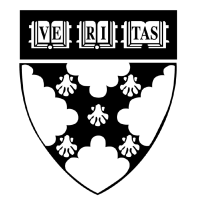 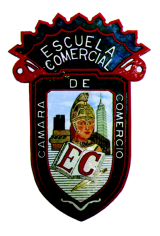 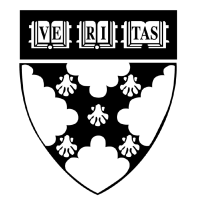 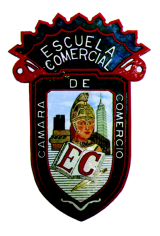 Tema:INSPIRED BOOKActividad 1:inspired Book hasta la página 63 wb hasta la página 51Materia: InglesProfesor: Ivette Carmona